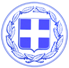 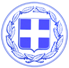                       Κως, 11 Απριλίου 2017ΔΕΛΤΙΟ ΤΥΠΟΥΘΕΜΑ :  ‘’ Μπαίνουν τα θεμέλια κοινών δράσεων και συνεργασιών ανάμεσα στους Δήμους Κω και Σαλέρνο.’’Ο Δήμος Κω της εξωστρέφειας και των διεθνών πρωτοβουλιών ανοίγει νέους δρόμους συνεργασίας με άλλους ευρωπαϊκούς δήμους για την ανάπτυξη κοινών δράσεων και στόχο την ένταξη σε ευρωπαϊκά προγράμματα.Στα πλαίσια αυτά και μετά την επισφράγιση της συνεργασίας με το Δήμο του Μονπελιέ της Γαλλίας, ανοίγει αύριο ένας νέος κύκλος συνεργασίας με το Δήμο του Σαλέρνο της Ιταλίας.Επίσημη επίσκεψη στο Δήμο της Κω πραγματοποιεί από αύριο Τετάρτη 12 Απριλίου αντιπροσωπεία του Δήμου του Σαλέρνο Ιταλίας, αποτελούμενη από τον Διευθυντή του Βοτανικού κήπου MINERVA της πόλης του Σαλέρνο κ. Λουτσιάνο Μάουρο και την υπεύθυνη Διεθνών Σχέσεων κ. Μελίνα Έλενα Στυλιανού.Στις 11 το πρωί η Ιταλική αντιπροσωπεία θα επισκεφθεί το Δημαρχείο και θα έχει την πρώτη συνάντηση εργασίας με τους Αντιδημάρχους κ .κ . Γερασκλή και Μουζουράκη, και με τον Εντεταλμένο Δημοτικό Σύμβουλο και υπεύθυνο Διεθνών Σχέσεων του Δήμου κ. Κανταρζή.Στις 12.30 στο χώρο του ΔΙΙΚ θα πραγματοποιηθεί σύσκεψη παρουσία και του Δημάρχου της Κω κ. Γ. Κυρίτση, με θέμα την δικτύωση των βοτανικών κήπων της Κω, του Σαλέρνο, του Μονπελιέ και της Ουψάλα και την προώθηση Ευρωπαϊκών προγραμμάτων.Γραφείο Τύπου Δήμου Κω